　　　第４３回全日本バレーボール小学生大会（2023年度）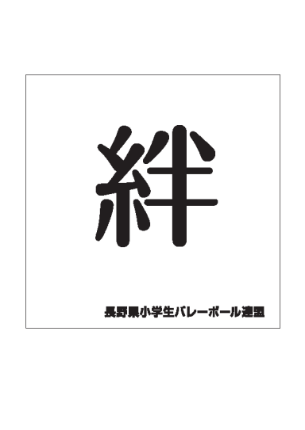 　　地区大会開催要項主　　催　　　　公益財団法人日本バレーボール協会、日本小学生バレーボール連盟、読売新聞社後　　援　　　　開催地市町村、開催地教育委員会、開催地スポーツ協会公益財団法人日本スポーツ協会日本スポーツ少年団、報知新聞社、協　　賛　　　　デサントジャパン株式会社、ゼビオグループ、三井住友信託銀行株式会社　　　　　　　　株式会社関電工ｵﾌｨｼｬﾙﾎﾞｰﾙ　　　株式会社モルテン　/　株式会社ミカサ　主　　管　　　　一般財団法人長野県バレーボール協会　長野県小学生バレーボール連盟　　　　　　　　開催地協会、長野県小学生バレーボール連盟○○支部１　大会の趣旨　　⑴　教育的配慮のもとに、バレーボールを通じて○○児童の親睦と交流を図る。　⑵　バレーボールによる小学生の体力向上と、たくましい意欲の養成につとめる。　⑶　小学生から正しいバレーボールの基本技術とチームプレーを体得し、楽しいゲームができるよう指導する。２　開催期日　　２０２３年　月　日（　）　開会式　午前　時　分３　会　　　場　　（　　　）体育館（開閉会式会場）所在地　TEL：　　　　　　　　　（　　　）体育館　所在地　　TEL：４　参加資格　　⑴　２０２３年４月１日に１２歳未満の者で、同年５月１日現在、国、公、私立の小学校および各種学校に在籍していること。　⑵　公益財団法人日本バレーボール協会加盟団体登録規定に基づき、２０２３年４月１日以降本大会参加申込み締切日までに、ＪＶＡ－ＭＲＳの登録を済ませていること。また、同時に長野県小学生バレーボール連盟の登録も済ませていること。　⑶　ブロック大会の結果により推薦された男子４チーム、女子８チーム、男女混合最大４チームを基本とするが、地区内で協議したチーム。５　競技規則　２０２３年度公益財団法人日本バレーボール協会制定６人制競技規則による。ただし、別に定める小学生バレーボール競技規則を採用する。６　競技方法　　トーナメント方式又はリーグ戦方式、全試合３セットマッチで行う。７　チーム編成　　⑴　チームは監督・コーチ・マネージャー各１名、選手１２名以内とする。　⑵　チームは監督・コーチ・マネージャーは同一団体に限り変更できるが、選手についてはブロック大会と同じでなければならない。選手は、病気や怪我など特別な事情がない限り、交代はできない。ただしブロック大会に１１名以内で出場した場合は、１２名に満たない人数のみ補充することができる。（特別な交代、補充は同一団体に登録されている選手に限る。）　　※この大会に参加する選手は、交代することなくそのままのメンバーで全国大会又は北信越大会に出場することになるので、チーム編成には充分注意すること。　⑶　監督は成人であること。また、ベンチスタッフの１名以上は日本小学生バレーボール連盟認定指導者・日本バレーボール協会認定準指導員及び公益財団法人日本スポーツ協会（JSPO）認定バレーボール（コーチ１・コーチ２・コーチ３・コーチ４）が最低一人はベンチに入っていなければならない。（ただし、本件は公益財団法人日本スポーツ協会の制度改正及び日小連指導者資格要領改正の時限措置として、2025年度までは、旧・全国小学生バレーボール指導者１次・２次講習会受講者が最低１人はベンチに入ることで、同様に扱うこととする。）また、試合時には証明書等を胸にさげていなければならない。　⑶　全国大会出場にあたっては公益財団法人日本スポーツ協会（JSPO）認定バレーボール（コーチ１・コーチ２・コーチ３・コーチ４）は最低一人はベンチに入っていなければならない。　⑷　ベンチスタッフは、ＪＶＡ－ＭＲＳに登録され、かつ、宣誓書を提出し、長野県小学生バレーボール連盟指導者登録した者に限る。また、登録済証を胸にさげていなければならない。ただし、 小学生はＪＶＡ-ＭＲＳの登録のみでも可とする。（ＭＲＳに役員登録している方もチームスタッフとして登録が必要。）　⑹　成人のベンチスタッフは、日常子どもたちの健育成を目指して指導に当たっていると長野県小学生バレーボール連盟が認めた者であること。体罰、暴力、暴言セクシャルハラスメント等、子どもを指導するものとして不適切な行為を行っている者の出場は認めない。　⑺　他都道府県在中であって、新年度の登録に移籍登録した選手はベンチには３分の１以内とする。また、コート上には２名以内とする。他都道府県在中であっても、前年度までに登録していればこの制限の対象とならない。監督は試合時に、新年度移籍登録選手の番号を審判員と確認しておくこと。８　審　判　員　　公益財団法人日本バレーボール協会並びに一般財団法人長野県バレーボール協会公認審判員。９　使　用　球　　公益財団法人日本バレーボール協会が公認する人工皮革軽量４号球カラーボール「男子・混合がモルテンボール（V4M5000-L）/女子がミカサボール（V400W-L）(円周62～64㎝、重量200～220ｇ）を使用する。　　※ボールの内圧については６人制競技規則による。10　競技の服装　　⑴　選手の背番号は１～９９番とするが、１～１２番が望ましい。　⑵　ユニフォームの背番号の色は、ルール則って地の色と対照的な色を使用し誰もが見え易いものにすること。　⑶　混合チームのユニフォームは、男女で違うユニフォームを着用し、背番号が重ならないようにする。ただし、違うユニフォームを用意できない場合は、同一ユニフォームでも構わないが、男子・女子のいづれかが指定された識別用バンドを腕か足首に付けるか、ソックスの長さや色などで区別できるようにすること。　⑷　ユニフォームの胸部もしくは背部にJVA-MRSに届け出たチームネーム又はそれを特定できる略称を付けること。　⑸　監督、コーチ、マネージャーの服装で短パン、Ｔシャツは不可とし、監督、コーチ、マネージャー章をチーム側で用意し、必ず左胸に付けること。　⑹　小学生がベンチスタッフとして入る場合は、短パン、Ｔシャツを認める。Ｔシャツの色は他のベンチスタッフと異なってもよい。11　申込み方法　　所定の大会参加申込書にＪＶＡ登録一覧表を添えて下記あてに申込むこと。　　　　　　　　　氏名　　　　　　　メール　　　　　　　　　　℡12　申込締切日　　２０２３年　月　日(　)必着のこと。　（期限後の申込みは受け付けない。）13　参　加　料　　１チームにつき３，０００円（当日受付にて支払う）14　組合せ抽選　　主催者による責任抽選とする。15　監督会議　　２０２３年　月　日(　)　午前　時　分から　　体育館会議室で行う。16　そ　の　他　⑴　県大会には男子２チーム、女子４チーム、男女混合１チームを推薦とする。なお、混合の県大会チーム数により２チームを推薦する。　⑵　大会中の傷害については応急処置のみとし、いっさいの責任は負いかねるので選手は必ずスポーツ傷害保険に加入しておくこと。　⑶　感染防止策については別紙（大会開催ガイドライン）のとおり実施すること。　⑷　応援は、発声を可とするが、マスクを着用し応援グッズ（太鼓、ラッパ、メガホン、ペット ボトル・うちわ）による鳴り物の応援はしない。　⑸　熱中症予防の為、ベンチでのうちわの使用は可とする。但し、タイムアウト及びセット間のみとし、試合中の使用は認めない。　⑹　ベンチでの給水に付いて、ガラス類の容器及びペットボトルは禁止、（スクイズボトル又はワンタッチ方式）　⑺　大会参加申込書のチーム名にはＪＶＡ登録のチーム名を記入すること。　　　ただし大会中、プログラムその他においてチーム名を省略して表記することがあります。　⑻　県大会出場チームは県小連ホームページから要項・申込書をダウンロードし申込こと。　⑼　ウイルス感染等の危機管理により、開催要項の変更ならびに大会の延期又は中止する場合がある、その場合は、参加チームへ速やかに連絡する　⑽　本大会が中止となった場合、県大会への推薦チームは、地区内で協議の上決定する。　　本大会に関する問合せ先　　　　　　　　　　　　　　　　　開催地責任者　　　　　　　　　　　今年の大会テーマは 「　コートにあふれる　笑顔と歓声　‼　」